ПРОЕКТ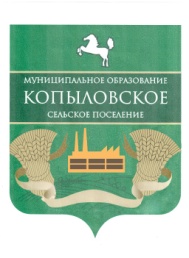 АДМИНИСТРАЦИЯ КОПЫЛОВСКОГО СЕЛЬСКОГО ПОСЕЛЕНИЯПОСТАНОВЛЕНИЕ «_____» __________ 20_____г.                                                                    № _____п. КопыловоО подготовке проекта внесения изменений и дополнений в Правила землепользования и застройки муниципального образования«Копыловское сельское поселение» Томского района Томской областиС целью приведения Правил землепользования и застройки муниципального образования «Копыловское сельское поселение» в соответствие статьей 1, частью 1 статьи 15 Градостроительного кодекса Российской ФедерацииПОСТАНОВЛЯЮ:Подготовить проект внесения изменений и дополнений в Решение Совета Копыловского сельского поселения от 30.12.2013г. №15.2 от 30.12.2013г. «Об утверждении Генерального плана и Правил землепользования и застройки муниципального образования «Копыловское сельское поселение».Разместить проект внесения изменений и дополнений в Решение Совета Копыловского сельского поселения от 30.12.2013г. №15.2 от 30.12.2013г. «Об утверждении Генерального плана и Правил землепользования и застройки муниципального образования «Копыловское сельское поселение» в федеральной государственной информационной  системе территориального планирования в сети «Интернет» по адресу: http://fgis.economy.gov.ru и на официальном сайте Копыловского сельского поселения.Публичные слушания по проекту внесения изменений в   Правила землепользования и застройки муниципального образования «Копыловское поселение» провести в соответствии с главой 6  Правил землепользования и застройки в срок с ___._____.20___ по ____.____.20____ года.Настоящее постановление в целях официального опубликования (обнародования) разместить на официальном сайте муниципального образования «Копыловское сельское поселение» в сети Интернет ().Контроль за исполнением настоящего постановления оставляю за собой.Глава поселения (Глава Администрации) 	     		                                                А.А. КуринскийПролубникова989488В дело №_____Попова А.В.           Томская область  Томский районСовет муниципального  образования «Копыловское сельское поселение»РЕШЕНИЕО внесении изменений и дополнений в Правила землепользования и застройки муниципального образования «Копыловское сельское поселение» Томского района Томской области В соответствии с Федеральным законом от 03 июля  2016 года № 373-ФЗ «О внесении изменений в Градостроительный кодекс Российской Федерации и отдельные законодательные акты Российской Федерации,   на основании Федерального закона от 6 октября 2003 года № 131-ФЗ «Об общих принципах организации местного самоуправления в Российской Федерации», Устава муниципального образования «Копыловское сельское поселение», протеста прокуратуры Томского района от 30.06.2017 № 3/5-2017,  с целью приведения Правил землепользования и застройки муниципального образования «Копыловское сельское поселение» Томского района Томской области в соответствие с Градостроительным кодексом Российской ФедерацииСовет Копыловского сельского поселения  РЕШИЛ:Внести изменения и дополнения в Правила землепользования и застройки муниципального образования «Копыловское сельское поселение» Томского района Томской области,  утвержденные решением Совета Копыловского сельского поселения от 30.12.2013г. №15.2 согласно приложению.Разместить изменения и дополнения в Правила землепользования и застройки муниципального образования «Копыловское сельское поселение» в федеральной государственной информационной  системе территориального планирования в сети «Интернет» по адресу: http://fgis.economy.gov.ru.Настоящее решение направить Главе поселения для подписания и опубликования в информационном бюллетене Копыловского сельского поселения и на официальном сайте муниципального образования «Копыловское сельское поселение» в сети «Интернет» ().Настоящее решение вступает в силу со дня опубликования.Контроль за исполнением настоящего Решения возложить на председателя Совета Копыловского сельского поселения.Председатель Совета Копыловского поселения                                       Л.А. Хайкис            Глава  поселения(Глава  Администрации)                                                                      А.А. Куринский	Приложение к решению Совета Копыловского сельского поселенияот ____ ____________20____ года  № _____ИЗМЕНЕНИЯ  И ДОПОЛНЕНИЯ в Правила землепользования и застройки муниципального образования «Копыловское сельское поселение», утвержденных   Решением Совета Копыловского сельского поселения от 30.12.2013 года. № 15.2Глава 1. Статья 1. Основные понятия, используемые в Правилах.Часть I статьи 1 дополнить пунктом 6 следующего содержания:«Градостроительная деятельность - деятельность по развитию территорий, в том числе городов и иных поселений, осуществляемая в виде территориального планирования, градостроительного зонирования, планировки территории, архитектурно-строительного проектирования, строительства, капитального ремонта, реконструкции объектов капитального строительства, эксплуатации зданий, сооружений;»2. Пункт 11 части I статьи 1 изложить в следующей редакции:«Застройщик - физическое или юридическое лицо, обеспечивающее на принадлежащем ему земельном участке или на земельном участке иного правообладателя (которому при осуществлении бюджетных инвестиций в объекты капитального строительства государственной (муниципальной) собственности органы государственной власти (государственные органы), Государственная корпорация по атомной энергии "Росатом", Государственная корпорация по космической деятельности "Роскосмос", органы управления государственными внебюджетными фондами или органы местного самоуправления передали в случаях, установленных бюджетным законодательством Российской Федерации, на основании соглашений свои полномочия государственного (муниципального) заказчика) строительство, реконструкцию, капитальный ремонт объектов капитального строительства, а также выполнение инженерных изысканий, подготовку проектной документации для их строительства, реконструкции, капитального ремонта;»Пункт 16 части I статьи 1  изложить в следующей редакции:«Красные линии - линии, которые обозначают существующие, планируемые (изменяемые, вновь образуемые) границы территорий общего пользования и (или) границы территорий, занятых линейными объектами и (или) предназначенных для размещения линейных объектов;»Часть I статьи 1 дополнить пунктом 23 следующего содержания: «Парковка (парковочное место) - специально обозначенное и при необходимости обустроенное и оборудованное место, являющееся в том числе частью автомобильной дороги и (или) примыкающее к проезжей части и (или) тротуару, обочине, эстакаде или мосту либо являющееся частью подэстакадных или подмостовых пространств, площадей и иных объектов улично-дорожной сети и предназначенное для организованной стоянки транспортных средств на платной основе или без взимания платы по решению собственника или иного владельца автомобильной дороги, собственника земельного участка;»Глава 7. Статья 15. Порядок внесения изменений в правила землепользования и застройкиЧасть 1 статьи 15 дополнить пунктом 3 следующего содержания:«3) требование уполномоченного федерального органа исполнительной власти, уполномоченного органа исполнительной власти субъекта Российской Федерации, уполномоченного органа местного самоуправления муниципального района о  внесении изменений в правила землепользования и застройки в целях обеспечения размещения объектов регионального значения, объектов местного значения муниципального района (за исключением линейных объектов).».п. Копыловоп. Копылово